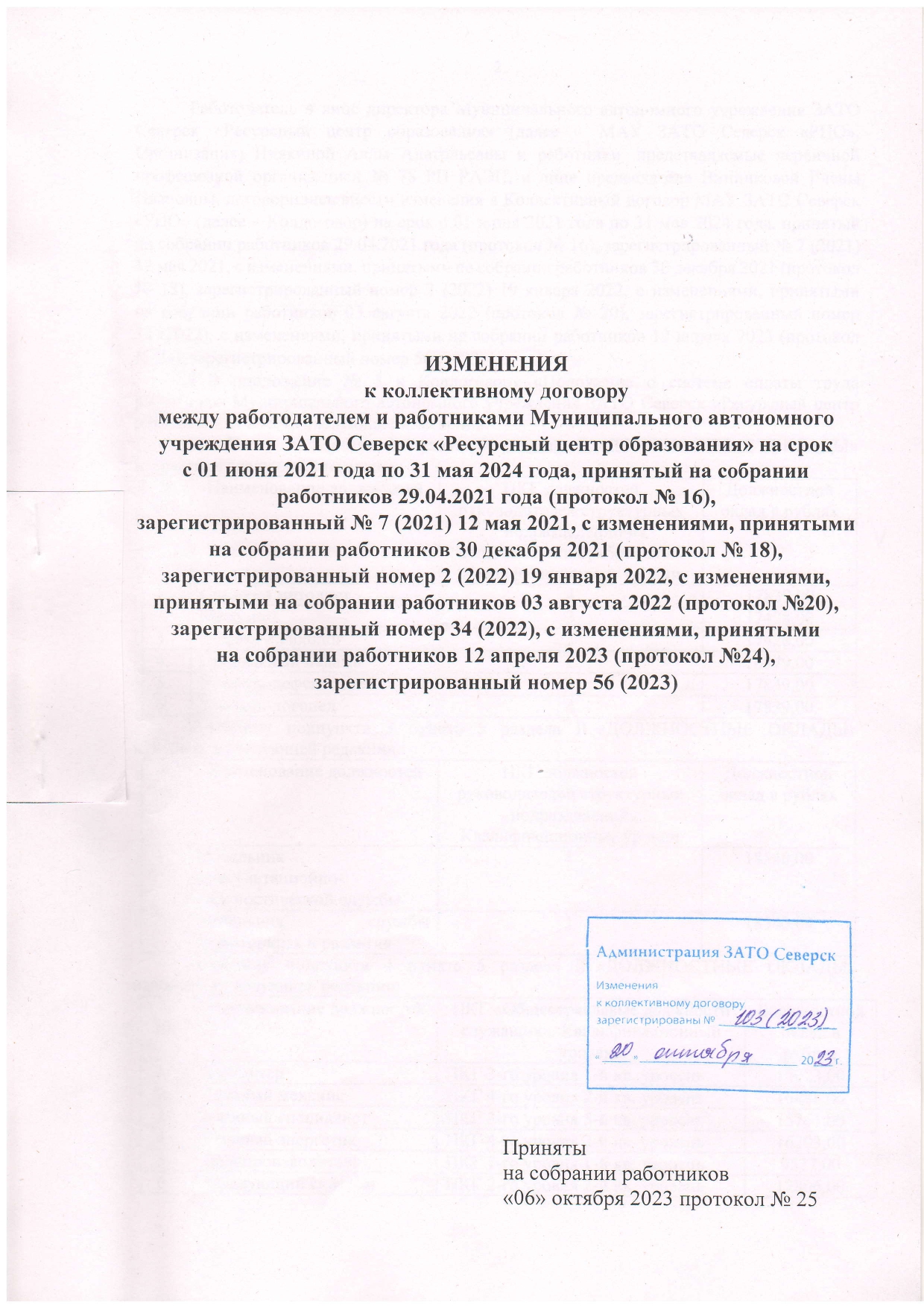 Работодатель в лице директора Муниципального автономного учреждения ЗАТО Северск «Ресурсный центр образования» (далее – МАУ ЗАТО Северск «РЦО», Организация) Ниякиной Аллы Анатольевны и работники, представляемые первичной профсоюзной организацией № 78 РП РАЭП, в лице председателя Винниковой Елены Ивановны, договорились внести изменения в Коллективный договор МАУ ЗАТО Северск «РЦО» (далее – Колдоговор) на срок с 01 июня 2021 года по 31 мая 2024 года, принятый              на собрании работников 29.04.2021 года (протокол № 16), зарегистрированный № 7 (2021)                12 мая 2021, с изменениями, принятыми на собрании работников 30 декабря 2021 (протокол № 18), зарегистрированный номер 2 (2022) 19 января 2022, с изменениями, принятыми                 на собрании работников 03 августа 2022 (протокол № 20), зарегистрированный номер                         34 (2022), с изменениями, принятыми на собрании работников 12 апреля 2023 (протокол               № 24), зарегистрированный номер 56 (2023):1. В приложение № 3 к Колдоговору «Положение о системе оплаты труда работников Муниципального автономного учреждения ЗАТО Северск «Ресурсный центр образования» внести следующие изменения:1) таблицу подпункта 2 пункта 5 раздела II. «ДОЛЖНОСТНЫЕ ОКЛАДЫ» изложить в следующей редакции:2) таблицу подпункта 3 пункта 5 раздела II. «ДОЛЖНОСТНЫЕ ОКЛАДЫ» изложить в следующей редакции:3) таблицу подпункта 4 пункта 5 раздела II. «ДОЛЖНОСТНЫЕ ОКЛАДЫ» изложить в следующей редакции:4) таблицу подпункта 5 пункта 5 раздела II. «ДОЛЖНОСТНЫЕ ОКЛАДЫ» изложить в следующей редакции:5) таблицу подпункта 6 пункта 5 раздела II. «ДОЛЖНОСТНЫЕ ОКЛАДЫ» изложить в следующей редакции:6) таблицу подпункта 7 пункта 5 раздела II. «ДОЛЖНОСТНЫЕ ОКЛАДЫ» изложить в следующей редакции:2. Изменения вступают в силу с 01 октября 2023 года.Администрация ЗАТО Северск Томской областиМуниципальное автономное учреждения ЗАТО Северск «Ресурсный центр образования» ПРОТОКОЛ № 25общего собрания работников МАУ ЗАТО Северск «РЦО»от 06 октября 2023 г.Всего работающих - 		47 человекПрисутствуют на собрании - 	38 человекОтсутствовали -                                9 человекПредседатель собрания – Ниякина А.А., директор МАУ ЗАТО Северск «РЦО».Секретарь собрания – Винникова Е.И., председатель профсоюзного комитета.ПОВЕСТКА ДНЯ:1. О принятии изменений в Колдоговор между работодателем и работниками Муниципального автономного учреждения ЗАТО Северск «Ресурсный центр образования» на срок с 01 июня 2021 года по 31 мая 2024 года, принятый на собрании работников 29.04.2021 года (протокол № 16), зарегистрированный № 7 (2021) 12 мая 2021, с изменениями, принятыми на собрании работников 30 декабря 2021 (протокол № 18), зарегистрированный номер 2 (2022) 19 января 2022 с изменениями, принятыми на собрании работников 03 августа 2022 (протокол №20), зарегистрированный номер 34 (2022), с изменениями, принятыми на собрании работников 12 апреля 2023 (протокол №24), зарегистрированный номер 56 (2023).СЛУШАЛИ: Ниякину Аллу Анатольевну, директора МАУ ЗАТО Северск «РЦО». Алла Анатольевна ознакомила работников с изменениями, которые вносятся в Колдоговор.ПОСТАНОВИЛИ: внести изменения в Колдоговор между работодателем и работниками Муниципального автономного учреждения ЗАТО Северск «Ресурсный центр образования» на срок с 01 июня 2021 года по 31 мая 2024 года.ПРОГОЛОСОВАЛИ: «за» - 38 человек, «против» - 0 человек, воздержался –  0 человек.Председатель собрания: 							              А.А.НиякинаСекретарь собрания: 							           Е.И.Винникова№ п/пНаименование должностейПКГ должностей руководителей структурных подразделений и педагогических работников.Квалификационные уровниДолжностной оклад в рублях1.Старший методист417839,002.Методист317428,003.Педагог-психолог317428,004.Социальный педагог216579,005.Учитель-дефектолог417839,006.Учитель-логопед417839,00№ п/пНаименование должностейПКГ должностей руководителей структурных подразделений Квалификационные уровниДолжностной оклад в рублях1.Начальник консультационно-диагностической службы118540,002.Начальник службы мониторинга и развития118540,00№ п/пНаименование должностейПКГ «Общеотраслевые должности служащих». Квалификационный уровеньДолжностной оклад в рублях1.БухгалтерПКГ 3-го уровня 1-й кв. уровень15023,002.Главный механикПКГ 4-го уровня 2-й кв. уровень16488,003.Главный специалист ПКГ 3-го уровня 5-й кв. уровень15761,004.Главный энергетикПКГ 4-го уровня 2-й кв. уровень16203,005.ДелопроизводительПКГ 1-го уровня 1-й кв. уровень9527,006.Заведующий складомПКГ 2-го уровня 2-й кв. уровень12806,007.Заведующий хозяйствомПКГ 2-го уровня 2-й кв. уровень12718.008.Специалист по связям с общественностьюПКГ 3-го уровня 1-й кв. уровень15115,009.Инженер-программистПКГ 3-го уровня 1-й кв. уровень15115,0010.КассирПКГ 1-го уровня 1-й кв. уровень9527,0011.Начальник гаражаПКГ 2-го уровня 5-й кв. уровень13742,0012.Специалист по кадрамПКГ 3-го уровня 1-й кв. уровень15023,0013.Экономист ПКГ 3-го уровня 1-й кв. уровень15115,0014.Экономист по договорной и претензионной работеПКГ 3-го уровня 1-й кв. уровень15115,0015.Экономист по планированиюПКГ 3-го уровня 1-й кв. уровень15115,0016.ЮрисконсультПКГ 3-го уровня 1-й кв. уровень15023,00№п/пНаименование должностейВрачи и провизоры должностей медицинских и фармацевтических работников.Квалификационный уровень.Должностной оклад в рублях1.Врач-педиатр2-й квалификационный уровень22012,002.Врач-невролог2-й квалификационный уровень22012,00№п/пНаименование профессийРазряд работы в соответствии с ЕТКСОклад в рублях1.Водитель автомобиля4-й разряд12932,002.Водитель автомобиля6-й разряд13562,003.Водитель автомобиля8-й разряд13927,004.Электромонтер по ремонту и обслуживанию электрооборудования 6-й разряд13562,005.Дворник 1-й разряд9086,006.Рабочий по комплексному обслуживанию и ремонту зданий 4-й разряд12932,00№ п/пНаименование должностейДолжностной оклад в рублях1.Специалист по охране труда15115,002.Системный администратор15115,00Директор МАУ ЗАТО Северск «РЦО»____________А.А.Ниякина«_____» __________2023 г.Председатель ППО № 78 МАУ ЗАТО Северск «РЦО»__________________ Е.И. Винникова«_____» ___________2023 г.